муниципальное бюджетное общеобразовательное учреждение «Кулундинская средняя общеобразовательная школа №2»Кулундинского района Алтайского края,ПРИКАЗ11.09.2023 г.                                                                                             № 93-Дс. КулундаО закрытии МБОУ КСОШ №2, филиал Курская СОШ на карантин и введении дополнительных мер по предупреждению заболеваемости ОРВИ в школе
            В связи с превышением порога заболеваемости ОРВИ и Гриппа (30,76 %, 16 учащихся отсутствуют по болезни из 52 учащихся и в соответствии с СанПиН 3.3686-21. Санитарные правила и нормы Санитарно-эпидемиологические требования по профилактике инфекционных болезней,                                                       п р и к а з ы в а ю:
        1. С 12.09.2023 г. по 18.09.2023 г. закрыть на карантин МБОУ КСОШ №2, филиал Курская СОШ.        2. Исполняющему обязанности заведующего МБОУ КСОШ №2, филиал Курская СОШ Яковенко О.В. и заместителю директора по УВР Гоенко В.Ю. организовать осуществление образовательного процесса в дистанционной форме с использованием электронно-образовательных ресурсов.        3.Классным руководителям осуществлять ежедневный контроль заболеваемости учащихся в классе.        4.Подведение результатов мониторинга за заболеваемостью школьников возложить на заместителя директора по ВР Еремину О.В. ежедневно до 10.00.ч.        5. Классным руководителям довести данный приказ до сведения родителей обучающихся. 
        6. Исполняющему обязанности заведующего МБОУ КСОШ №2, филиал Курская СОШ Яковенко О.В., усилить режим текущей дезинфекции с применением кварцевания (бактерицидный облучатель) и дезинфицирующих моющих средств.       7. Яунзем С.О. разместить данный приказ на сайте школы.
       8.  Контроль исполнения приказа оставляю за собой. Директор школы                                                                     М.А. Стародубцева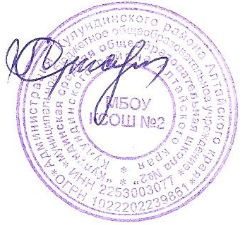 